 			                Communications Committee Meeting Agenda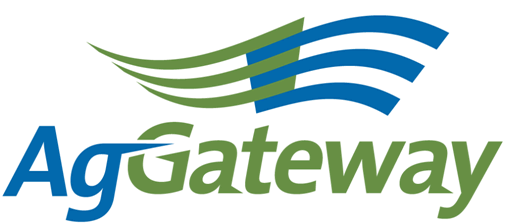 Note Taker Schedule: Social Media Calendar:Contact: Committee Chair  Natasha Lilly   217 342 3123 ex. 114  natasha.lilly@theequity.com Committee Vice Chair  James Nolfo  Attendees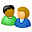 Contact: Committee Chair  Natasha Lilly   217 342 3123 ex. 114  natasha.lilly@theequity.com Committee Vice Chair  James Nolfo  AttendeesContact: Committee Chair  Natasha Lilly   217 342 3123 ex. 114  natasha.lilly@theequity.com Committee Vice Chair  James Nolfo  Attendees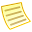 TopicTopicTopic LeaderTopic LeaderTopic LeaderNotesNotesMeeting MinutesMeeting Minutes Natasha Lilly Natasha Lilly Natasha LillyAntitrust GuidelinesAntitrust GuidelinesNatasha LillyNatasha LillyNatasha LillyApproval of Prior Meeting Minutes from 12/03/15Approval of Prior Meeting Minutes from 12/03/15Natasha LillyNatasha LillyNatasha LillyReview Action Items Review Action Items Natasha LillyNatasha LillyNatasha LillyNewsletter Planning – January/FebruaryNewsletter Planning – January/FebruaryNewsletter Planning – MarchNewsletter Planning – MarchMarketing PlanMarketing PlanSusan RulandSusan RulandSusan RulandCommittee PlanCommittee PlanKristin NottinghamKristin NottinghamKristin NottinghamSocial Media 
Google AnalyticsSocial Media 
Google AnalyticsJody Costa Jody Costa Jody Costa New Business
Committee AssignmentsNew Business
Committee AssignmentsNatasha LillyNatasha LillyNatasha LillyCouncil Members – Do we have members from each council?Kristin Nottingham – No councilAndriana Majarian - ?Natasha Lilly – Seed Council, Ag Retail Council Dave Craft – Ag Retail CouncilMelinda Sposari - ?Victoria Peoples – Specialty Chemical Council, Crop Protection CouncilSusan Ruland – No councilBrandon Olstad – Precision Ag Council, SPADE Group, SPADE Communications Task ForceJody Costa – Allied Providers CouncilShane Snyder – Allied Providers CouncilJ Nolfo – Specialty Chemical CouncilStill need involvement from the Crop Nutrition Council and the Grain & Feed CouncilCouncil Members – Do we have members from each council?Kristin Nottingham – No councilAndriana Majarian - ?Natasha Lilly – Seed Council, Ag Retail Council Dave Craft – Ag Retail CouncilMelinda Sposari - ?Victoria Peoples – Specialty Chemical Council, Crop Protection CouncilSusan Ruland – No councilBrandon Olstad – Precision Ag Council, SPADE Group, SPADE Communications Task ForceJody Costa – Allied Providers CouncilShane Snyder – Allied Providers CouncilJ Nolfo – Specialty Chemical CouncilStill need involvement from the Crop Nutrition Council and the Grain & Feed CouncilCouncil Members – Do we have members from each council?Kristin Nottingham – No councilAndriana Majarian - ?Natasha Lilly – Seed Council, Ag Retail Council Dave Craft – Ag Retail CouncilMelinda Sposari - ?Victoria Peoples – Specialty Chemical Council, Crop Protection CouncilSusan Ruland – No councilBrandon Olstad – Precision Ag Council, SPADE Group, SPADE Communications Task ForceJody Costa – Allied Providers CouncilShane Snyder – Allied Providers CouncilJ Nolfo – Specialty Chemical CouncilStill need involvement from the Crop Nutrition Council and the Grain & Feed CouncilOther Discussion Items Other Discussion Items Natasha LillyNatasha LillyNatasha LillyCouncil Reporting Points Council Reporting Points Natasha LillyNatasha LillyNatasha LillyUpcoming MeetingsUpcoming MeetingsNext Meeting – Thursday, February  4 @ 2pm ET Next Meeting – Thursday, February  4 @ 2pm ET Next Meeting – Thursday, February  4 @ 2pm ET Active Action Items List as of 12/03/15Active Action Items List as of 12/03/15Active Action Items List as of 12/03/15AccountableAction Status SusanFind a location for the Allied Providers Matrix on the AgGateway websiteSusan has given some thought to this as well as a few new programs coming out. Nothing set in stone yet. In process. Susan is cleaning up the website.JodyLook into trendy tweets for social media – what are people tweeting about?Still in progress. SusanEvents Calendar.Including as part of Susan’s 2016 Plan. KristinReach out to new attendees.Courtney McNeese is supposed to send the contact list. KristinSend email to Natasha and J about Chair and Vice Chair change. KristinSend email to Member Services to add J and Natasha to the website and as the Chair and Vice ChairSent email on 12/03. KristinCheck with Member Services about call in number. Sent email on 12/03.  Meeting DateNote TakerWeekPoster12/07Jody12/14Andriana12/21Susan12/28Brandon1/4Natasha1/11Kristin1/18Jody1/25Andriana2/1Susan2/8Brandon2/15Natasha2/22Kristin